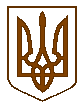 УКРАЇНАЧЕРНІГІВСЬКА МІСЬКА РАДАРОЗПОРЯДЖЕННЯ3 березня 2016 року									№ 74-рПро встановлення умов конкурсу зперевезення пасажирів на автобусних маршрутах загального користування	Відповідно до статті 42 Закону України "Про місцеве самоврядування в Україні", статті 7 Закону України "Про автомобільний транспорт", постанови Кабінету міністрів України від 3 грудня 2008 року № 1081 "Про затвердження Порядку проведення конкурсу з перевезення пасажирів на автобусному маршруті загального користування", за результатом розгляду електронної петиції "Транспортна реформа", що надійшла від міської громади і яка зібрала понад 250 підписів, з метою поліпшення забезпечення пасажирських перевезень населення міста Чернігова:Управлінню транспорту та зв’язку міської ради (Бєльський О. В.), як організатору проведення конкурсів на міських автобусних маршрутах загального користування, при визначенні умов конкурсу та проведенні конкурсу з перевезення пасажирів на автобусних маршрутах загального користування, які повинні виконувати автомобільні перевізники, враховувати наступне:для автобусних маршрутів з великим пасажиропотоком визначати структуру парку автобусів середньої та великої пасажиромісткості, не нижче класу І, ІІ (місткістю понад 22 пасажира);враховувати сумарну пасажиромісткість автобусів при визначенні графіків руху в часи пік та у вечірній час;при рівному розподілі балів, які нараховуються перевізникам-претендентам при проведенні конкурсу, надавати перевагу транспорту оснащеному системами кондиціювання і опалення, для комфортного перевезення пасажирів у будь-яку пору року, враховувати зношеність транспорту (естетичний вигляд);за систематичні порушення правил перевезень пасажирів вживати заходів до притягнення перевізників до відповідальності, в тому числі розривати укладені з такими перевізниками договори.Управлінню житлово-комунального господарства міської ради (Куц Я. В.), управлінню транспорту та зв’язку міської ради (Бєльському О. В.), комунальному підприємству «Паркування та ринок» міської ради спільно з  власниками торгових кіосків, розташованих на зупинках громадського транспорту встановити інформаційні таблички графіків руху автобусів та тролейбусів, що працюють на міських маршрутах загального користування.Контроль за виконанням цього розпорядження покласти на заступника міського голови Кириченка О. В.Міський голова						В. А. Атрошенко